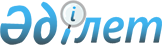 Тимирязев ауданының Тимирязев ауылында атауы жоқ көшеге атау беру туралыСолтүстік Қазақстан облысы Тимирязев ауданы Тимирязев ауылдық округі әкімінің 2022 жылғы 16 мамырдағы № 15 шешімі. Қазақстан Республикасының Әділет министрлігінде 2022 жылғы 20 мамырда № 28145 болып тіркелді
      Қазақстан Республикасының "Қазақстан Республикасының әкімшілік-аумақтық құрылысы туралы" Заңының 14-бабының 4) тармақшасына, Қазақстан Республикасының "Қазақстан Республикасындағы жергілікті мемлекеттік басқару және өзін-өзі басқару туралы" Заңының 35-бабының 2-тармағына сәйкес, Тимирязев ауылы тұрғындарының пікірін ескере отырып және Солтүстік Қазақстан облысы әкімдігі жанындағы облыстық ономастика комиссиясының 2020 жылғы 29 желтоқсандағы қорытындысы негізінде, ШЕШТІМ:
      1. Қоса беріліп отырған схемалық картаға сәйкес Солтүстік Қазақстан облысы Тимирязев ауданының Тимирязев ауылындағы атауы жоқ көшеге атау берілсін: 
      атауы жоқ көше – Әлия Молдағұлова көшесі.
      2. Осы шешімнің орындалуын бақылауды өзіме қалдырамын.
      3. Осы шешім алғашқы ресми жарияланған күнінен кейін күнтізбелік он күн өткен соң қолданысқа енгізіледі. Солтүстік Қазақстан облысы Тимирязев ауданының Тимирязев ауылында атауы жоқ көшеге атау беру туралы схемалық карта
					© 2012. Қазақстан Республикасы Әділет министрлігінің «Қазақстан Республикасының Заңнама және құқықтық ақпарат институты» ШЖҚ РМК
				
      Ауылдық округінің әкімі

Р. Мустафина
2022 жылғы 16 мамырдағы № 15шешіміне қосымша
Плетнев көшесі
Уәлиханов көшесі
Плетнев көшесі
Уәлиханов көшесі
Плетнев көшесі
Уәлиханов көшесі
Плетнев көшесі
Уәлиханов көшесі
Плетнев көшесі
Уәлиханов көшесі
Плетнев көшесі
атауы жоқ көше – Әлия Молдағұлова көшесі
атауы жоқ көше – Әлия Молдағұлова көшесі
атауы жоқ көше – Әлия Молдағұлова көшесі
атауы жоқ көше – Әлия Молдағұлова көшесі
атауы жоқ көше – Әлия Молдағұлова көшесі
атауы жоқ көше – Әлия Молдағұлова көшесі
атауы жоқ көше – Әлия Молдағұлова көшесі
атауы жоқ көше – Әлия Молдағұлова көшесі
атауы жоқ көше – Әлия Молдағұлова көшесі
атауы жоқ көше – Әлия Молдағұлова көшесі
атауы жоқ көше – Әлия Молдағұлова көшесі
атауы жоқ көше – Әлия Молдағұлова көшесі
атауы жоқ көше – Әлия Молдағұлова көшесі
Уәлиханов көшесі
Плетнев көшесі
атауы жоқ көше – Әлия Молдағұлова көшесі
атауы жоқ көше – Әлия Молдағұлова көшесі
атауы жоқ көше – Әлия Молдағұлова көшесі
атауы жоқ көше – Әлия Молдағұлова көшесі
атауы жоқ көше – Әлия Молдағұлова көшесі
атауы жоқ көше – Әлия Молдағұлова көшесі
атауы жоқ көше – Әлия Молдағұлова көшесі
атауы жоқ көше – Әлия Молдағұлова көшесі
атауы жоқ көше – Әлия Молдағұлова көшесі
атауы жоқ көше – Әлия Молдағұлова көшесі
атауы жоқ көше – Әлия Молдағұлова көшесі
атауы жоқ көше – Әлия Молдағұлова көшесі
атауы жоқ көше – Әлия Молдағұлова көшесі
Уәлиханов көшесі
Плетнев көшесі
Уәлиханов көшесі
Плетнев көшесі
Уәлиханов көшесі
Плетнев көшесі
Уәлиханов көшесі
Плетнев көшесі
Уәлиханов көшесі
Плетнев көшесі
Уәлиханов көшесі
Плетнев көшесі
Уәлиханов көшесі